PERSTEKST Schuldbemiddeling 2.0: Op weg naar een menswaardige schuldafbouwIn Tabel 1 en 2 vindt u enkele cijfers ter illustratie uit de applicatie MELISATABEL 1: Berekening van de hoogte van een menswaardig leefgeld PER MAAND in MELISA, gebaseerd op de referentiebudgetten voor maatschappelijke participatie (huurders op de private huisvestingsmarkt, alle gezinsleden in goede gezondheid), maandbedragen juni 2017.TABEL 2: Berekening van de hoogte van menswaardige leefkosten PER WEEK (zonder vaste kosten en zonder aankoop en vervanging van goederen), zoals afgeleid uit de referentiebudgetten voor maatschappelijke participatie, 2017.In figuren 1 en 2 worden de ondergrenzen voor het bepalen van een menswaardig leefgeld in de CSR vergeleken met de hoogte van een menswaardig leefgeld zoals berekend door de referentiebudgetten, maandbedragen juni 2017Deze figuren leren dat de grenzen om een menswaardig leefgeld te waarborgen aan schuldenaars in de collectieve schuldenregeling te star zijn. Het ‘leefloon + kinderbijslag’ als absolute ondergrens voor het bepalen van een menswaardig leefgeld is in alle gevallen veel te laag is, in het bijzonder voor gezinnen die hun woning huren op de private huisvestingsmarkt. Deze ondergrens laat de gezinnen toe om hun vaste kosten te betalen en een gedeelte van het noodzakelijk voedingsbudget. Voor het betalen van alle andere kosten die noodzakelijk zijn voor een menswaardig leven is er geen ruimte meer. Wanneer gezinnen met een zware schuldenlast het geluk hebben om een sociale woning te kunnen huren, volstaat de grens evenmin, maar is er, vooral voor alleenstaanden en eenoudergezinnen iets mee financiële armslag. De beslagbaarheidgrenzen liggen een stuk hoger dan ‘het leefloon + kinderbijslag’, zeker wanneer er twee inkomens in het gezin zijn. Ze laten alleenstaanden en tweeverdienersgezinnen toe om menswaardig te leven, zelfs in het geval van hoge huisvestingkosten.  Koppels, tweeverdieners zonder kinderen zouden versneld hun schulden kunnen terugbetalen indien de meer flexibele MELISA-grenzen worden gehanteerd.  Eenverdienersgezinnen met en zonder kinderen die huren op de private huisvestingsmarkt kunnen niet menswaardig leven indien het leefgeld wordt berekend op basis van de beslaggrenzen. Dit blijft het geval voor koppels met en zonder kinderen die huren op de sociale huisvestingsmarkt. 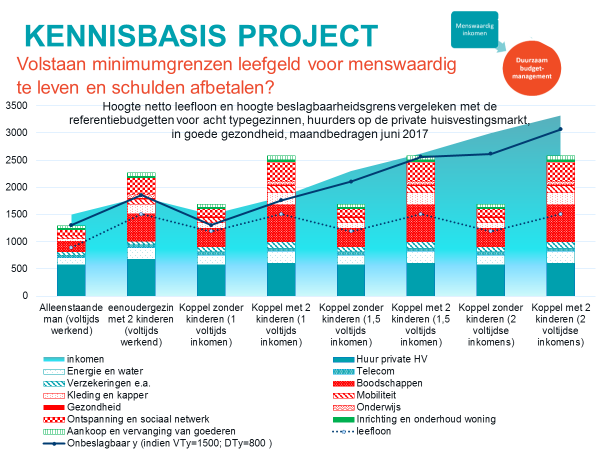 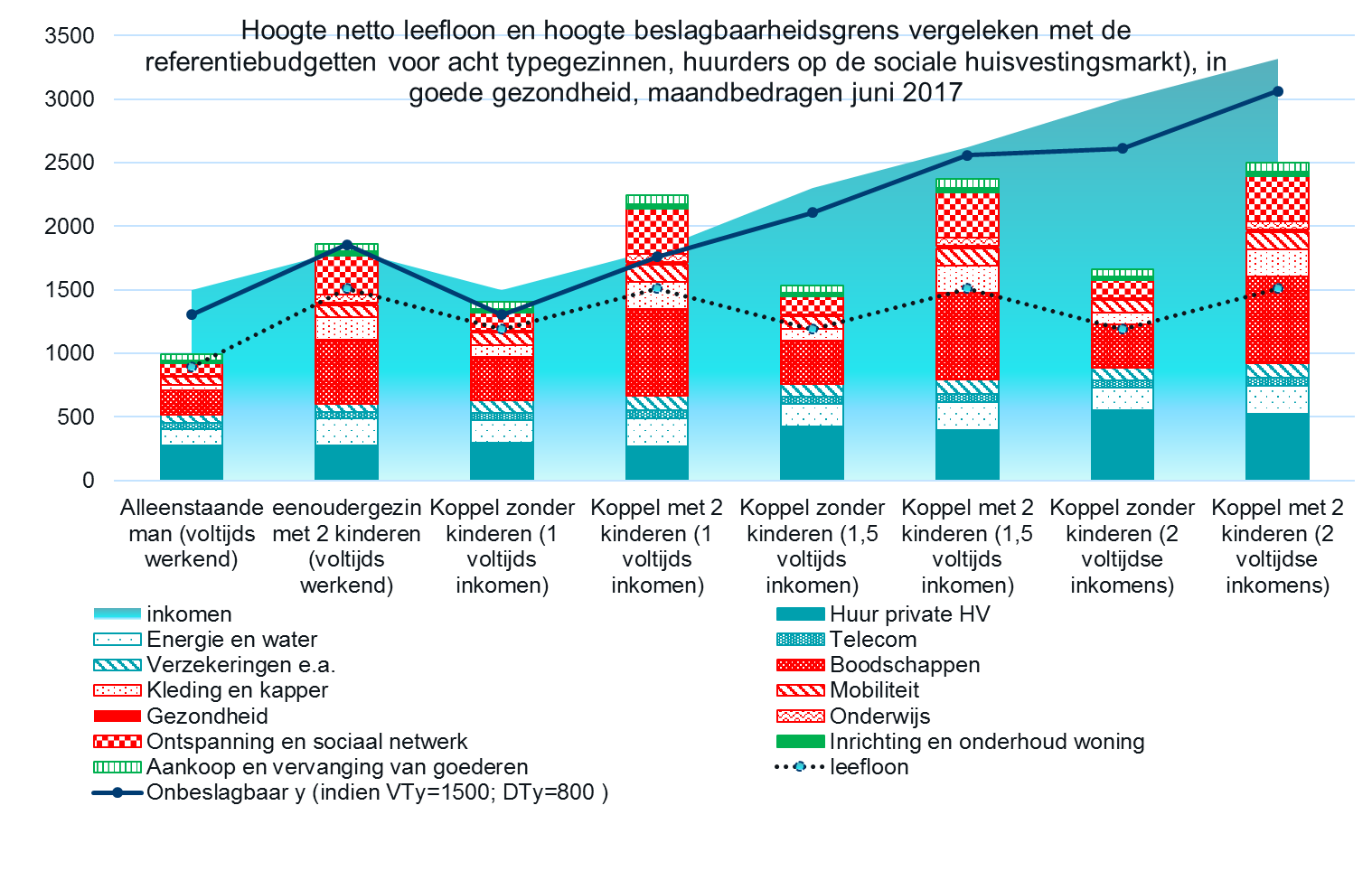 Alleenstaande manKoppel zonder kinderenKoppel met 2 kinderen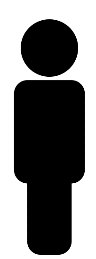 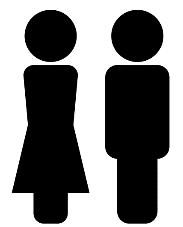 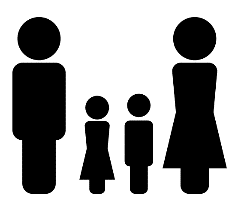 Vaste kostenHuur576576603Energie en water126176219Telecom516161Verzekeringen en andere6298114Leef kostenBoodschappen191339682Kleding en kapper4494217Mobiliteit66100130Gezondheid51322Onderwijs--65Ontspanning en sociaal netwerk98145358Aankoop en vervanging van goederenMeubels359Huisraad91216Elektro333640Vervoer3610Inrichting en onderhoud woning272732Totaal129516882578Eerste volwasseneInwonende partnerKind, 2 jaarKind, 4 jaarKind, 8 jaarKind, 15 jaarVoeding403116213040Andere boodschappen434445Kleding en kapper101212121516Mobiliteit1580125Gezondheid121111Onderwijs0001412Ontspanning en sociaal netwerk23118122327Totaal9366415178106